Chips tortilla au guacamole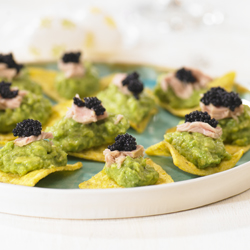 Ingrédients1 avocat1 c. à soupe de jus de citron2 tomates cerise20 chips tortilla100 gr de crevettesAil en poudresel et poivrePréparation  Mixer la chair de l’avocat et agrémentez de jus de citron, d’ail, de 2 tomates cerise, de sel et de poivre.
Garnissez chaque chips tortilla d'1 c. à café de chair d’avocat.
Disposez quelques crevettes par-dessus